ROMÂNIA				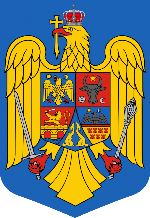 JUDEȚUL VASLUI COMUNA GHERGHEȘTI CUI- 4975970SEDIU  - Localitatea   GherghestiTEL/FAX:0235/435812 ; 0235/435845E-MAIL : primaria_gherghesti@yahoo.comANUNȚ	Având în vedere, prevederile art. 386 lit. a), lit. c),  art. 388 alin (2) și alin(3) lit. b), art.618 alin. (2) din OUG 57/2019  privind Codul administrativ, U.A.T.C Gherghesti organizeaza concurs in vederea ocuparii prin recrutare a functiilor publice vacante de: Inspector, clasa I, grad profesional superior – Compartiment Agricol ,  Inspector, clasa I, grad profesional superior-Compartiment Contabilitate, Inspector, clasa I, grad profesional asistent-Compartiment Contabilitate, Consilier achizitii publice, clasa I, grad profesional debutant-Compartiment Achizitii Publice si a functiei publice de conducere Secretar general de comuna in data de  18.05.2022.I Organizarea concursului   In conformitate cu prevederile art. 386 lit. a), lit.c) art. 388 alin(3) lit. b), art. 618 alin. (10) din OUG 57/2019 si  prevederile art. 46. din HG nr. 611/2008 cu modificarile si completarile ulterioare, concursul de recrutare constă în 3 etape succesive, după cum urmează:    a) selecţia dosarelor de înscriere;    b) proba scrisă;    c) interviul.   Se pot prezenta la următoarea etapă numai candidaţii declaraţi admişi la etapa precedentă. Dosarele de înscriere la concurs se vor depune în perioada 18.04.2022-09.05.2022 ( inclusiv) de la publicarea pe pagina de internet a instituției comuna Gherghesti la secțiunea special creată în acest scop, de luni până vineri, în intervalul orar 0800 – 1600, la sediul primariei comunei Gherghesti.Concursul se va organiza conform calendarului urmator: Proba scrisa va avea loc in data de 18.05.2022, ora 10.00.Interviul se va susține în maxim 5 zile lucratoare de la data susținerii probei scrise .II. Conditii generale de participareIn vederea inscrierii la concurs, candidatii trebuie sa indeplineasca conditiile prevazute de art. 386 lit. a), lit. c) si prevederile art. 388 alin(3) lit. b din OUG 57/2019 privind Codul administrativ III. Conditii specifice de participare *Conditii pentru a participa la concursul de recrutare pentru ocuparea functiei publice vacante de Inspector, clasa I, grad profesional superior-Compartiment Agricol;	 - studii universitare de licenta absolvite cu diploma de licenta sau echivalenta .      -durata normală a timpului de muncă, 8 ore/ zi, 40 ore/ săptămână;	- vechimea în specialitatea studiilor: minim 7 ani*Conditii pentru a participa la concursul de recrutare pentru ocuparea functiei publice vacante de Inspector clasa I grad profesional asistent– Compartiment Contabilitate;- studii universitare de licenta absolvite cu diploma de licenta sau echivalenta -durata normală a timpului de muncă, 8 ore/ zi, 40 ore/ săptămână;- vechimea în specialitatea studiilor: minim 1 an *Conditii pentru a participa la concursul de recrutare pentru ocuparea functiei publice vacante de Inspector clasa I grad profesional superior– Compartiment Contabilitate;- studii universitare de licenta absolvite cu diploma de licenta sau echivalenta -durata normală a timpului de muncă, 8 ore/ zi, 40 ore/ săptămână;- vechimea în specialitatea studiilor: minim 7 ani*Conditii pentru a participa la concursul de recrutare pentru ocuparea functiei publice vacante de Consilier achizitii publice, clasa I, grad profesional debutant-Compartiment Achizitii Publice;- studii universitare de licenta absolvite cu diploma de licenta sau echivalenta -durata normală a timpului de muncă, 8 ore/ zi, 40 ore/ săptămână;- vechimea în specialitatea studiilor: nu este cazul*Conditii pentru a participa la concursul de recrutare pentru ocuparea functiei publice vacante de secretar general al comunei conform  art. 465 alin. (3) și art. 468 alin. (2) lit. a) din OUG57/2019 privind Codul administrativ 1. - Pentru ocuparea funcţiilor publice de conducere, candidaţii trebuie să fie absolvenţi cu diplomă ai studiilor universitare de master în domeniul administraţiei publice, management sau în specialitatea studiilor necesare ocupării funcţiei publice sau cu diplomă echivalentă conform prevederilor art. 153 alin. (2) din Legea educaţiei naţionale nr. 1/2011, cu modificările şi completările ulterioare. 2. - vechimea în specialitatea studiilor: minim 5 ani3. În cazul în care la concursurile organizate pentru ocuparea funcției publice de conducere de secretar general al comunei nu se prezintă persoane care au studii universitare de licență absolvite cu diplomă, respectiv studii superioare de lungă durată absolvite cu diplomă de licență sau echivalentă, în specialitate juridică, administrativă sau științe politice, și care îndeplinesc condițiile prevăzute la art. 465 alin. (3) și art. 468 alin. (2) lit. a), pot candida și persoane care nu îndeplinesc aceste condiții, în următoarea ordine:a) persoane care au studii universitare de licență absolvite cu diplomă, respectiv studii superioare de lungă durată absolvite cu diplomă de licență sau echivalentă, în specialitate juridică, administrativă sau științe politice și îndeplinesc condiția prevăzută la art. 468 alin. (2) lit. a);b) persoane care au studii universitare de licență absolvite cu diplomă, respectiv studii superioare de lungă durată absolvite cu diplomă de licență sau echivalentă, în specialitate juridică, administrativă sau științe politice;c) persoane care au studii universitare de licență absolvite cu diplomă, respectiv studii superioare de lungă durată absolvite cu diplomă de licență sau echivalentă, în altă specialitate.(2) În situația prevăzută la alin. (1), ocuparea funcției publice de conducere de secretar general al comunei se face pe perioadă nedeterminată, cu obligația absolvirii cu diplomă a studiilor universitare de master, în specialitate juridică, administrativă sau științe politice, în termen de 4 ani de la data numirii, sub sancțiunea eliberării din funcția publică.(3) În situația în care funcția publică de conducere de secretar general al comunei este vacantă sau temporar vacantă și în cadrul autorității sau instituției publice nu există persoane care au studii universitare de licență absolvite cu diplomă, respectiv studii superioare de lungă durată absolvite cu diplomă de licență sau echivalentă, în specialitate juridică, administrativă sau științe politice, și care îndeplinesc condițiile de vechime și de studii prevăzute de lege, funcția publică de secretar general al comunei poate fi exercitată cu caracter temporar și de persoane care nu îndeplinesc aceste condiții.  Dosarele de înscriere la concurs trebuie să conţină în mod obligatoriu documentele prevăzute la art. 49 alin. (1) din  H.G nr. 611/2008, cu modificarile si completarile ulterioare ( H.G nr.761/2017 ) .a) formularul de înscriere prevăzut în anexa nr. 3;b) curriculum vitae, modelul comun european; c) copia actului de identitate; d) copii ale diplomelor de studii, certificatelor şi altor documente care atestă efectuarea unor specializări şi perfecţionări; e) copie a diplomei de master sau de studii postuniversitare în domeniul administraţiei publice, management ori în specialitatea studiilor necesare exercitării funcţiei publice, după caz; 	f) copia carnetului de muncă şi după caz, a adeverinţei eliberate de angajator pentru perioada lucrată, care să ateste vechimea în muncă şi, după caz, în specialitatea studiilor necesare ocupării funcţiei publice; g) copia adeverinţei care atestă starea de sănătate corespunzătoare, eliberată cu cel mult 6 luni anterior derulării concursului de către medicul de familie al candidatului; h) copia adeverinţei care atestă starea de sănătate corespunzătoare pentru efort fizic, în cazul funcţiilor publice pentru a căror ocupare este necesară îndeplinirea unor condiţii specifice care implică efort fizic şi se testează prin probă suplimentară; i) cazierul judiciar; j) declaraţia pe propria răspundere sau adeverinţa care să ateste calitatea sau lipsa calităţii de lucrător al Securităţii sau colaborator al acesteia. (1^1) Modelul orientativ al adeverinţei menţionate la lit. f) este prevăzut în anexa nr. 2D. (1^2) Adeverinţele care au un alt format decât cel prevăzut la alin. (1^1) trebuie să cuprindă elemente similare celor prevăzute în anexa nr. 2D şi din care să rezulte cel puţin următoarele informaţii: funcţia/funcţiile ocupată/ocupate, nivelul studiilor solicitate pentru ocuparea acesteia/acestora, temeiul legal al desfăşurării activităţii, vechimea în muncă acumulată, precum şi vechimea în specialitatea studiilor. (2) Adeverinţa care atestă starea de sănătate conţine, în clar, numărul, data, numele emitentului şi calitatea acestuia, în formatul standard stabilit de Ministerul Sănătăţii Publice. (3) Copiile de pe actele prevăzute la alin. (1) se prezintă în copii legalizate sau însoţite de documentele originale, care se certifică pentru conformitatea cu originalul de către secretarul comisiei de concurs, cu excepţia documentului prevăzut la alin. (1) lit. c), care se poate transmite şi în format electronic(4) Documentul prevăzut la alin. (1) lit. i) poate fi înlocuit cu o declaraţie pe propria răspundere. În acest caz, candidatul declarat admis la selecţia dosarelor şi care nu a solicitat expres la înscrierea la concurs preluarea informaţiilor direct de la autoritatea sau instituţia publică competentă are obligaţia de a completa dosarul de concurs cu originalul documentului pe tot parcursul desfăşurării concursului, dar nu mai târziu de data şi ora organizării interviului, sub sancţiunea neemiterii actului administrativ de numire. În situaţia în care candidatul solicită expres la înscrierea la concurs preluarea informaţiilor direct de la autoritatea sau instituţia publică competentă, extrasul de pe cazierul judiciar se solicită potrivit legii şi procedurii aprobate la nivel instituţional. (5) Formularul de înscriere prevăzut în anexa nr. 3 se pune la dispoziţie candidaţilor de către autoritatea sau instituţia publică organizatoare a concursului din oficiu, prin publicare pe pagina de internet a acesteia în format deschis, editabil, în cadrul secţiunii dedicate publicităţii concursului, precum şi la sediu, în locul special amenajat pentru desfăşurarea de activităţi de informare şi relaţii publice, în format letric.Bibliografia, tematica, atributiile  prevazute in fisa postului, precum si alte date necesare desfasurarii concursului se afiseaza  pe pagina de internet  a institutiei la sectiunea special creata in acest scop.Relatii suplimentare se obtin la sediul Primariei comunei Gherghesti, jud.Vaslui, secretariat, telefon: 0235435812/0235435843,persoana de contact, Bunu Alina-Diana,Referent Stare-Civila,  email:primaria_gherghesti@yahoo.com si pe pagina de internet la adresa: www.comunagherghesti.roPRIMAR,                                                             Secretar  general cu delegare de atributii, Ibanescu Nixon Neculai                                                   Stoian Alexandra Ana Maria